넷매니아즈 글로벌 마켓팅 서비스 이용신청서http://korea-ict.netmanias.com/en/vendors※ 영문으로 작성해 주세요상기와 같이 신청합니다.※구비 문서: 별첨 1,2,3,4,5 참조2017년  월  일회사명:대표자명:                넷매니아즈 귀중[별첨 1] 회사소개글 <필수>※ 영문으로 작성해 주세요[별첨 2] 등록할 제품 (최대 20개 제품)   <필수>- 각 제품별로 제품 분야, 제품명, 이미지파일명, 브러숴/데이터시트 파일명을 기재해주세요.- 제품사진은 가능한 고해상도 이미지로 보내주세요.- 브러숴/데이터시트는 pdf 문서를 보내주세요.제품 분야는 아래 표에서 선택하여 기재해주세요[별첨 3] 게시할 영문 자료 <옵션>[별첨 4] 게시할 영문 동영상 <옵션>[별첨 5] 회사관련 사진/이미지 <옵션>회사소개서, 솔루션 소개서, 제품 소개서, 회사 카탈로그 등 회사 및 제품 홍보에 도움이 될만한 문서도 함께 보내주세요. 보내주시는 문서가 많을수록 귀사의 페이지가 풍성해집니다.회사명대표자명주소설립일종업원수핵심 기술 분야핵심 제품군상장 여부상장 (  )   비상장  (  )해외 지사 (국가명)전년도 매출액___년:전년도 수출액___년:주요 고객 (국내)주요 고객 (해외)국가명/고객명 기재주요 제품(모두 체크해주세요)주요 마켓(모두 체크해주세요)Certificates※ Certificate이 있는 경우 스캔한 이미지를 보내주세요.※ Certificate이 있는 경우 스캔한 이미지를 보내주세요.※ Certificate이 있는 경우 스캔한 이미지를 보내주세요.넷매니아즈 ICT 벤더총람 담당자(넷매니아즈와 연락 담당)벤더 페이지에 게재할 회사 연락처 정보영업 담당부서의 이메일과 전화번호를 기재해주세요영업 담당부서의 이메일과 전화번호를 기재해주세요영업 담당부서의 이메일과 전화번호를 기재해주세요회사 소개글20줄 이내제품 분야제품명이미지 파일명브러숴/데이터시트 파일명제품1Mobile CoreSS5006a.jpg (여러개를 보내주셔도 됩니다)SS5006.pdf제품2제품3...Broadband AccessL2/L3 Switch백홀/프론트홀광전송 WLAN CDNMobile Core 기지국 중계기/DASIMS/VoIP IoT방송장비부품/소자단말 SDNNFV측정/테스트/분석장비보안/DPISI/NI  VideoCloud기타: 기타: 기타: 제목파일명자료 1White paperWhite paper.pdf자료 2Product CatalogProduct Catalog.pdf...제목파일명 또는 링크 (YouTube 등)동영상 1Company Profilehttps://www.youtube.com/watch?v=vmtUX9P3l54동영상 2...회사 사진예)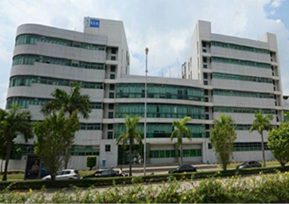 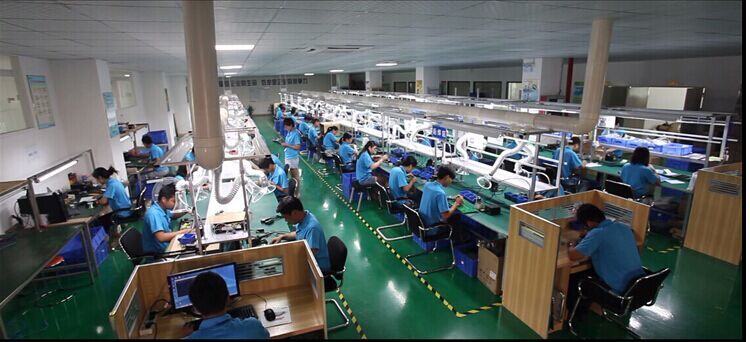 ...대표이사 사진